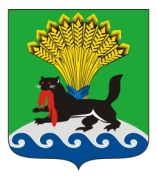 РОССИЙСКАЯ ФЕДЕРАЦИЯИРКУТСКАЯ ОБЛАСТЬИРКУТСКОЕ РАЙОННОЕ МУНИЦИПАЛЬНОЕ ОБРАЗОВАНИЕАДМИНИСТРАЦИЯПОСТАНОВЛЕНИЕот «_20_»__03___ 2019_г.					                     № 130Об утверждении даты, времени и места проведения районного конкурса «Почетная семья Иркутского района» в 2019 годуВ целях укрепления института семьи, воспитания подрастающего поколения в семейных традициях, обмена опытом между муниципальными образованиями Иркутского района, во исполнение подпрограммы «Поддержка социально ориентированных некоммерческих организаций в Иркутском районном муниципальном образовании» на 2018-2023 годы, муниципальной программы Иркутского районного муниципального образования «Развитие институтов гражданского общества в Иркутском районном муниципальном образовании» на 2018-2023 годы, утвержденной постановлением администрации Иркутского районного муниципального образования от 01.12.2017 года № 565, руководствуясь ст. 39, 45, 54 Устава Иркутского районного муниципального образования, администрация Иркутского районного муниципального образованияПОСТАНОВЛЯЕТ: 1. Утвердить дату, место и время проведения районного конкурса «Почетная семья Иркутского района» 24 апреля 2019 г., в муниципальном учреждении «Социально-культурный спортивный комплекс» Оёкского муниципального образования по адресу: с. Оек ул. Кирова д. 91 «Д», в 11:00 часов.2. Отделу по связям с общественностью Комитета по социальной политике администрации Иркутского районного муниципального образования провести 
24 апреля 2019 г. районный конкурс «Почетная семья Иркутского района».3. Управлению учета и исполнения сметы администрации Иркутского районного муниципального образования обеспечить финансирование расходов на проведение районного конкурса «Почетная семья Иркутского района» в 2019 году за счет средств районного бюджета.4. Опубликовать настоящее постановление в газете «Ангарские огни» и разместить в информационно-коммуникационной сети «Интернет» на официальном сайте администрации Иркутского районного 
муниципального образования www.irkraion.ru5. Контроль исполнения настоящего постановления возложить на первого заместителя Мэра района.Мэр                                                                                                            Л.П. ФроловЛИСТ СОГЛАСОВАНИЯк проекту постановления«Об утверждении даты, времени и места проведения районного конкурса «Почетная семья Иркутского района» в 2019 году»ПОДГОТОВИЛ:ВИЗА СОГЛАСОВАНИЯ:Первый заместитель Мэра«___»_________20______г.	                                    И.В. ЖукСПИСОК РАССЫЛКИ:1. Отдел по связям с общ– 1 экз.2. Управление учета и исполнения сметы – 1экз.Газета «Ангарские огни» – 1 экз.Начальник отдела по связям с общественностью Комитета по социальной политике«__»_________20______г.                          Л.В. МедведеваЗаместитель Мэра – руководитель аппарата «___»_________20______г.                  П.Н. НовосельцевПредседатель Комитета по социальной политике «___»_________20______г.Начальник правового управления«___»_________20______г.  Начальник организационно-контрольного управления«___»_________20_______г.                                                              Е.В. Михайлова                           А.В. Янковская                                С.В. Базикова                            Е.В. Михайлова                           А.В. Янковская                                С.В. БазиковаПредседатель Комитета по финансам  «___»_________20_______г.         А.В. Зайкова